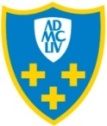 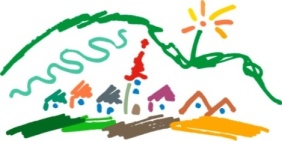 OBČINA CERKLJE NA GORENJSKEMTrg Davorina Jenka 13, 4207 Cerklje na Gorenjskem, T: 04 28 15 800, F: 04 28 15 800, E: info@tourism-cerklje.si Ime in priimek oz. naziv društva ali podjetjaNaslov / sedež društva oz. pravne osebe                                                             PoštaEMŠO oz. matična številka            Davčna številka oz. ID za DDV                    Telefonska številka / E poštaVLOGA ZA UPORABO PROSTOROV V PETROVČEVI HIŠI v letu 2016Naslov prireditve: 										Kratek opis: 											Zakoniti zastopnik društva, organizacije, podjetja oz. posameznik prosim za najem prostorov v Petrovčevi hiši v Cerkljah (obvezno označite prostor):* Pri razstavah zapišite poleg dneva odprtja tudi termin za pripravo in pospravljanje razstave! Odgovorna oseba za izvedbo prireditve (ime in priimek / telefonska številka): Predvideno število udeležencev prireditve: Drugo: Kraj in datum:                                                                                            Podpis vlagatelja:ŽigPriloge najemnikov s sedežem izven občine Cerklje na Gorenjskem:Fizična oseba - fotokopija osebne izkaznicePravna oseba – dokazilo o registracijiDruštva in druge organizacije – odločbo o vpisu v register društev oz. izpis iz poslovnega registra SlovenijeOpomba: Vloge posredujte najkasneje 1 teden pred razstavo, na naslov Občina Cerklje na Gorenjskem, Trg Davorina Jenka 13, 4207 Cerklje ali na elektronski naslov: info@tourism-cerklje.siZa uporabo prostorov se zaračunajo stroški po veljavnem ceniku, ki ga sprejme Občinski svet Občine Cerklje na Gorenjskem. PROSTORTERMIN NAJEMA* (datum, ura)Galerija v pritličju objektaKmečka soba v pritličju objektaŽupanova kletMuzejski prostori v prvem nadstropju